Муниципальное образование  __________________________________________________Почтовый адрес, телефон, факс. ________________________________________________Количество организаций / индивидуальных предпринимателей, зарегистрированных на территории муниципального образования ________________________________________Среднесписочная численность работающих в организациях / ИП,  расположенных на территории муниципального образования, чел. __________* Информация предоставляется Министерством труда и социальной защиты населения Забайкальского края.Руководитель органа местного самоуправления муниципального  образования          __________________ /________________/                           М.П.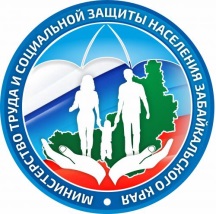 Показатели, характеризующие состояние охраны труда  в муниципальном образовании в 2023 году№ п/пПоказатели2023 год2022 год1Количество организаций с численностью более 50 работников в муниципальном образовании (далее – МО)1Количество организаций с численностью более 50 работников, имеющих службы охраны труда или штатных специалистов по охране труда1Доля организаций с численностью более 50 работников, имеющих службы охраны труда или штатных специалистов по охране труда, % от общей численности таких организаций2Количество зарегистрированных в МО несчастных случаев на производстве, всего2в том числе легких2- тяжелых2- смертельных2- групповых2- скрытых3Количество пострадавших от несчастных случаев на производстве на территории МО, человек3Количество пострадавших от несчастных случаев на производстве на территории МО в расчете на 1000 работающих (коэффициент частоты)3Количество пострадавших от несчастных случаев на производстве на территории МО со смертельным исходом 3Количество пострадавших от несчастных случаев на производстве со смертельным исходом на территории МО в расчете на 1000 работающих (коэффициент частоты со смертельным исходом)4Общее число дней нетрудоспособности от несчастных случаев на производстве (от легких и тяжелых н/с), дней4Число дней нетрудоспособности от несчастных случаев на производстве в расчете на одного пострадавшего (коэффициент тяжести)5Число впервые выявленных случаев профессиональных заболеваний на территории МО 5Число впервые выявленных случаев профессиональных заболеваний на территории МО в расчете на 1000 работающих6Количество организаций МО, которые имеют действующие результаты проведения специальной оценки условий труда (далее – СОУТ) в полном объеме или частично 6Доля организаций, которые имеют действующие результаты проведения СОУТ в полном объеме или частично, от общей количества  организаций МО,  %7Количество ИП, которые имеют действующие результаты проведения СОУТ в полном объеме или частично7Доля ИП, которые имеют действующие результаты проведения СОУТ в полном объеме или частично, от общей количества ИП, расположенных на территории  МО, %8Количество организаций, подавших декларацию соответствия условий труда государственным нормативным требованиям охраны труда в Гострудинспекцию (с нарастающим итогом)9Количество организаций (работодателей), разработавших и утвердивших программы по достижению показателей нулевого травматизма (с нарастающим итогом)10Количество организаций (работодателей), которые разработали Положение о системе управления охраной труда и провели оценку профессиональных рисков (с нарастающим итогом)11Наличие в МО межведомственной комиссии по ОТ, да/нет11Число заседаний межведомственной комиссии по ОТ (указать в пояснительной записке рассмотренные вопросы по ОТ на каждом заседании)12Наличие территориальной программы (подпрограммы, плана) по улучшению условий и ОТ (указать в пояснительной записке реквизиты программы, название и сроки действия), да/нет12Общая сумма затрат, предусмотренная программой (подпрограммой, планом), руб./нет12в том числе: бюджетные средства;12- собственные средства работодателей;12- средства Социального фонда России (далее – СФР)12Фактические расходы территориальной программы (подпрограммы, плана) по улучшению условий и охраны труда за отчетный год, руб.12в том числе: бюджетные средства;12- собственные средства работодателей;12- средства СФР13Уровень выполнения программы (подпрограммы, плана) по улучшению условий и охраны труда, % от общего числа запланированных мероприятий14Взаимодействие организаций МО со СФР:14- количество организаций, получивших средства на финансиро-вание предупредительных мер по сокращению производственного травматизма и профессиональных заболеваний, всего/нет14- доля организации от общего числа организаций, зарегистрирован-ных в МО, воспользовавшихся средствами СФР на финансиро-вание предупредительных мер по сокращению производственного травматизма и профессиональных заболеваний, %14- количество организаций получивших скидки к страховому тарифу, всего/нет14- доля организации, получивших скидки к страховому тарифу, от общего числа организаций, зарегистрированных в МО,  %14- количество организаций, которым установлены надбавки к страховому тарифу15Количество зарегистрированных (действующих) коллективных договоров (соглашений) в МО, всего15Доля организаций, охваченных коллективно-договорным регулированием, % от общего количества организаций на территории МО16Количество коллективных договоров, выполнение которых было проконтролировано в отчетном году17Количество правовых актов по вопросам ОТ, принятых МО (указать реквизиты и название документов в пояснительной записке)18Количество обследованных организаций по вопросам условий и ОТ в рамках реализации отдельных государственных полномочий в сфере труда (без бюджетных МО организаций) (название организаций указать в пояснительной записке)19Количество обследованных организаций, подведомственных органу МО, в рамках ведомственного контроля (название организаций указать в пояснительной записке)20Количество выступлений по вопросам охраны труда на городских (районных) совещаниях (семинарах) (указать названия мероприятий и темы выступлений в пояснительной записке)20в том числе количество городских (районных) совещаний (семинарах), на которых были рассмотрены вопросы по обеспечению организаций средствами индивидуальной защиты (указать названия мероприятий и темы выступлений в пояснительной записке)21Проведение городского (районного) конкурса на лучшую органи-зацию работы по охране труда среди организаций и ИП, да/нет 21количество организаций и ИП, участвующих в номинации «Лучшая организация по проведению работы в сфере охраны труда» (указать организации и ИП, участвующие в отчетные периоды, в пояснительной записке)21количество специалистов по ОТ, участвующих в номинации «Лучший специалист по охране труда» (указать специалистов, участвующих в отчетные периоды, в пояснительной записке)21количество организаций и ИП, участвующих в номинации «Лучшая работа по информированию работников по вопросам ВИЧ/СПИДа на рабочих местах среди работодателей» (указать организации и ИП, участвующие в отчетные периоды, в пояснительной записке)22Количество выступлений (публикаций) по вопросам ОТ в средствах массовой информации (СМИ) (указать названия публикаций и СМИ  в пояснительной записке)22Из них: - на сайте МО:22- в электронных СМИ:22- в печатных СМИ:23Количество организаций в МО, оказывающих сервисные услуги в области охраны труда (продажа нормативной документации, средств индивидуальной защиты и др.) (название организаций и виды услуг указать в пояснительной записке)24*Своевременное представление в Министерство труда и социальной защиты населения Забайкальского края ежеквартальной информации и годового отчета о состоянии условий и охраны труда и ходе работы по государственному управлению ОТ 25Наличие программы «Информирование населения МО по вопросам профилактики ВИЧ/СПИДа в сфере труда», да/нет (указать в пояснительной записке реквизиты, название программы и сроки действия)25% выполнения программы26Количество выступлений (публикаций) по вопросам профилактики ВИЧ/СПИДа в средствах массовой информации (СМИ) (названия публикаций и СМИ  указать в пояснительной записке)26Из них: - на сайте МО:26- в электронных СМИ:26- в печатных СМИ:27*Коэффициент эффективности системы государственного управления охраной труда в МО